APPETIZERSChicken Tenders 6pc……………..……………...…………….10.50Premium all-white chicken breast tenders breaded then oven baked to a crispy golden brown with your choice of one dressingBone in Wings…………………..6pc 9.50 / 12pc 18.00 / 18pc 26.50Oven baked to perfection with your choice of Buffalo, BBQ, Garlic Parmesan or Lemon Pepper flavor sauce. Each order comes with a dressing of your choice Ranch, Honey Mustard or Blue Cheese(6pc 1 dressing, 12pc 2 dressings and 18pc 3 dressings)Meatball Duo…………………………………………………………..………8.50Two 4oz meatballs, marinara sauce, basil leaves and toasted french breadCaprese Salad…………………………	…………………………….…..8.50fresh sliced roma tomatoes, fresh basil and sliced fresh mozzarella and french breadRoasted Garlic	…………………………….9.25
roasted bulb of garlic served with goat cheese andtoasted french breadBaked Goat Cheese	………………………………….9.50baked goat cheese served with olive oil, rosemary, sun-dried tomatoes and toasted french breadPizza Bread (with pepperoni or bacon add 1.50)………….6.00French Bread….	………………….………………3.50Herb and Olive Oil with French Bread………………..………….5.50Garlic Bread	…………………………………..4.50Garlic Bread with Cheese	…………………………………..6.50Baby Potatoes	…………………………………..5.00Bread Sticks with Marinara	…………………………………..5.50Side of Marinara with your appetizer……………..…..…………1.50Side of Salad Dressing…………………………………….…..………..1.50Extra Side of Marinara or Pizza Sauce…………………………..1.75 Side of Alfredo Sauce or Pesto………………………………………3.00EXTRA LARGE SALADSServed with Bread Sticks or by request with French Bread and your choice of any of our housemade dressings:Blue Cheese, Honey Mustard, Ranch, House Italian, Balsamic Vinaigrette Drizzle or Roasted Red Pepper VinaigretteCaesar……………………………...45.00Dinner………………………………45.00Greek .…………………..…………50.00Chelsea………………..…………..50.00Spinach…………………………….50.00ORDER ONLINE @ starpizzacinco.comDESSERTSCheesecakes and Cakes (assorted flavors)	7.00Brownies (contains walnuts)…………………………………	..…….3.95Homemade Chocolate Chip Cookies (each)……………………1.95Apple Cinnamon Pizza……………...see PIZZA MENU for pricingBEVERAGESCans: Coke, Diet Coke, Sprite, Root Beer, Dr. Pepper,Coke Zero, Diet Dr. PepperSoft Drinks (12 oz. can)………………………………………………….2.00Soft Drinks (12 oz 6 Pack cans)………………..…………..……..…8.00Mexi-Coca Cola (16.9 oz. bottle)	2.95Mexi-Coca Cola (12.5 oz. bottle)	2.50Apple Juice	2.50Topo Chico Mineral Water	2.75Bottle of Water …………………….………...………………….…………..1.95Two Liter Coke, Diet Coke, Sprite or Orange Fanta…….….4.00BEER TO GO!(Also available for Delivery)Shiner Bock, Miller Lite, Bud Light, Michelob UltraBottle 4.50          6-Pack 14.00Lawnmower, Art Car IPA, Blue Moon, 1980 Kolsh, Modelo Especial, Dos XX, Birra Moretti, Peroni, Corona,Crush City IPA, Cloud 8 IPABottle/Can 5.00          6-Pack 16.00WINE TO GO!(Also available for Delivery)14 Hands Cabernet, Washington……….….…………..20.95 BottleRobert Mondavi PS Merlot, California..…………….20.95 BottleBanfi Chianti Classico, Italy..………………….………….21.95 BottleEcco Domani Pinot Grigio, Italy………….……………..20.95 BottleRobert Mondavi PS Chardonnay, California..……20.95 Bottle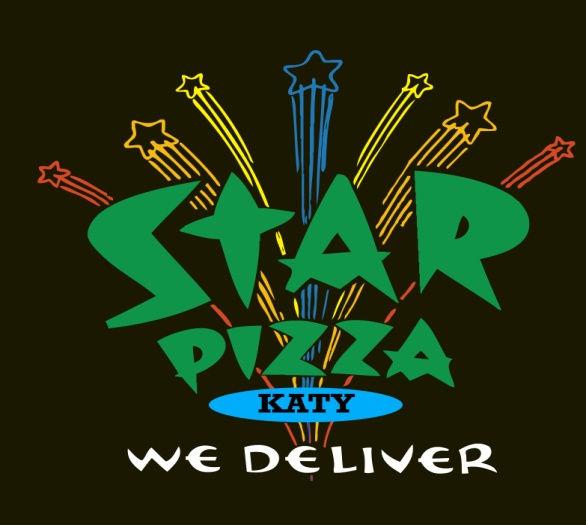 ORDER ONLINE @ www.starpizzacinco.comMinimum purchase for delivery $15.00Delivery Drivers Work For Tips. 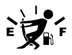 STAR PIZZA 324210 Westheimer Pkwy. Ste. 100Katy, TX 77494(281) 665-7768Follow us on Facebook @starpizza3We honor American Express - Visa - Mastercard - Discover.NO CHECKS ACCEPTEDAll of our pizzas are made to order, using only the finest, freshest ingredients: The pizza sauce is made from scratch with our own special blend of herbs and spices. The dough is made fresh every day, using only unbleached, untreated flour. Our pizzas take a little longer to prepare properly, so please be patient and you will be rewarded with the best pizza you have ever eaten.OUR DELIVERY AREA: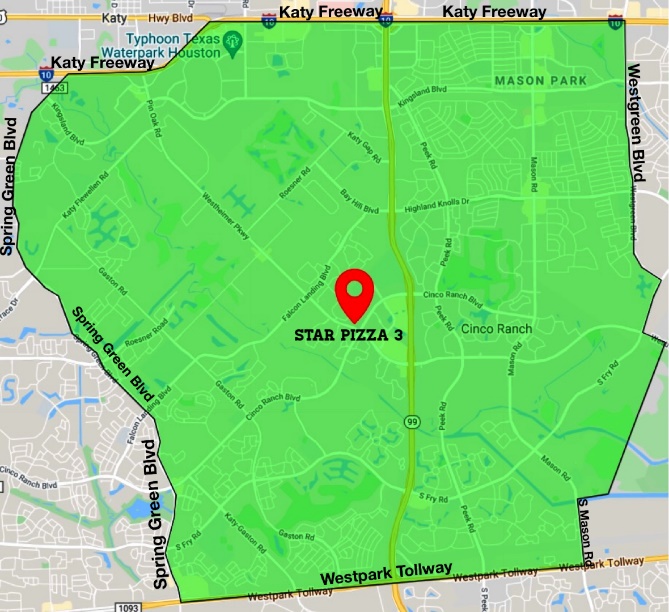 VISIT US ALSO AT:STAR PIZZA 12111 NORFOLK STHOUSTON, TX. 77098STAR PIZZA 277 HARVARD ST.HOUSTON, TX. 77007Apr.2023TRY OUR SPECIALTY PIZZASAll New York Style and Chicago Style Pizzas are available on White or Whole Wheat Crust-No Substitutions-                                                   Personal                      Personal                      New York Style                    Chicago Style                                                       Size                          Gluten Free                     Hand Tossed                          Deep Dish                                   6" Chicago/8” New York              8”                         12"         14”         16"            10”         12”         14”Starburst………………………….8.75/9.75……………………….13.00………………..16.00       19.50       23.00……..17.00       21.00       25.00pizza sauce, cheese, ground beef, italian sausage, pepperoni, onions, mushrooms and green peppersSalsa Verde………………………8.75/9.75…………….……..…..13.00………………..16.00       19.50       23.00…..…17.00       21.00       25.00spicy tomatillo sauce, cheese, topped with roasted poblano peppers, pan-fried garlic and feta cheeseBen's…………………….………….8.75/9.75……………..…………13.00………………..16.00       19.50       23.00..….…17.00       21.00       25.00pizza sauce, cheese, ground beef, italian sausage, pepperoni and hamMarilyn's……………….…………8.75/9.75…………………….….13.00………………..16.00       19.50       23.00..….…17.00       21.00       25.00pizza sauce, cheese, canadian bacon, pepperoni and onionsVeggie……………..……….………8.75/9.75……..…………………13.00………………..16.00       19.50       23.00………17.00       21.00       25.00pizza sauce, cheese mushrooms, onions, green peppers, broccoli, cauliflower, zucchini and sproutsHank's…………………… .……....8.75/9.75……….…….…………13.00………………..16.00       19.50       23.00………17.00       21.00       25.00pizza sauce, cheese, italian sausage, mushrooms, and black olivesJoe's…………………………………8.75/9.75……..…………………13.00………………..16.00       19.50       23.00………17.00       21.00       25.00pizza sauce, cheese, sautéed spinach and fresh garlicMargherita…………….…..….…8.75/9.75….……………………13.00……..…………16.00       19.50       23.00…..…..17.00       21.00       25.00olive oil base, cheese, roma tomatoes, garlic, fresh basil and parmesan cheeseChicken Alfredo……………….8.75/9.75……….………………13.00…………..……16.00       19.50       23.00………17.00       21.00       25.00alfredo sauce base, cheese, chicken, gorgonzola, sautéed mushrooms, sautéed onions and fresh basilGorgonzola & Pesto…………8.75/9.75……..…………….…..13.00………………..16.00       19.50       23.00…..…..17.00       21.00       25.00homemade pesto sauce base, crumbled gorgonzola and roma tomatoesPortofino…………………………8.75/9.75………………………..13.00………………..16.00       19.50       	23.00…..…..17.00       21.00       25.00olive oil base, kalamata olives, feta cheese, artichoke hearts, red onions, roma tomatoes and fresh basilCheese………………………….….7.00/8.00…..……..……………...9.00………….…..….10.00       13.00       16.00………11.00       14.50       18.00pizza sauce and cheeseApple Cinnamon Pizza……..n/a/9.00…..…………….………10.00……..…………10.00       13.00       16.00…....……n/a           n/a           n/aCaramel sauce base, seasoned apples in cinnamon, toasted walnuts and chocolate sauce topped with powdered sugarSub Cheese for Vegan Cheese add…………Personal 1.00…………………….SM 1.50…………………………MD 2.00……………………LG 2.50ADD ROSEMARY & GARLIC GRILLED CHICKEN BREAST TO YOUR PIZZAPersonal & Gluten Free 2.00      Small 2.50     Medium 3.00     Large 3.50Create your own Star Pizza! Additional ingredients are extra.STEP 1: Start with your choice of size of our CHEESE pizza • STEP 2: pick your CRUST: WHITE OR WHOLE WHEAT, and then choose NEW YORK or CHICAGO style • STEP 3: choose your INGREDIENTS from the list below • STEP 4: EAT and ENJOY!ADDITIONAL INGREDIENTS FOR PIZZASPersonal & Gluten Free 1.50     Small 2.00     Medium 2.50     Large 3.00Alfalfa sprouts, alfredo sauce, anchovies, artichoke hearts, avocado, bacon, black olives, broccoli, BBQ sauce, Buffalo sauce, canadian bacon, carrots, cauliflower, extra pizza cheese, extra pizza sauce, feta cheese, fresh basil, fresh garlic, fresh jalapeños, fresh mozzarella, fresh spinach, goat cheese, gorgonzola cheese, green peppers, green olives, ground beef, ham, italian sausage, kalamata olives, marinated jalapeños, meatballs, mushrooms, olive oil, onions, pepperoni, pesto sauce, pineapple, poblano peppers, potatoes, red onions, red peppers, ricotta cheese, roasted garlic, roasted red peppers,roma tomatoes, salami, sautéed spinach in garlic, sun dried tomatoes, tomatillo sauce, zucchini, vegan cheese extra.	                       PIZZA BY THE SLICE                                      SANDWICHES	                                       (1/6 of a Large 16" Pizza)                                    Sandwiches are available on white or wheat hoagie                                          	                               NEW YORK STYLE WHITE CRUST                                       and comes with Dinner or Caesar Salad                               Cheese……………………….…….……………..…..4.50                     Chicken, avocado & bacon…….…10.25                               Each Additional Topping…..……..…25 cents                             parsley garlic aioli with rosemary                                         (Up to 3 Toppings for Proper Bake)                                      chicken, sliced avocado, bacon,                               NY Joes Slice….……….…………..….…..……..…5.00                           melted cheese.                               NY Hanks Slice……….…..….….…………..….…5.00                     Seth's Meatball………………………….9.50                               NY Margherita Slice……………..…..…………5.00                           hearty meatballs, sauced with our                               NY Marilyns Slice…….….………..….……….…5.00                           homemade marinara, topped with                                   Add Grilled Chicken to a slice………..….….….....1.75                          melted cheese and fresh basilSALADSServed with Bread Sticks or by request with French Bread and your choice of any of our housemade dressings:Blue Cheese, Honey Mustard, Ranch, House Italian, Balsamic Vinaigrette Drizzle or Roasted Red Pepper Vinaigrette                                                                      Small                                            Medium                                                 LargeDinner Salad………………………….…….…5.00…….…………..…………..……….7.25..………………………………………10.00lettuce, roma tomatoes, carrots, cucumbers and homemade croutonsCaesar Salad…………………………….……..5.00……………………………………..7.25………………………………………..10.00romaine lettuce, homemade croutons, parmesan cheese and kalamata olives tossed with our classic caesardressingSpinach Salad……………………………….…6.25…………………………………….8.25………………………………….…….11.00spinach, red onions, egg, bacon bits, roma tomatoes, mushrooms and cucumbersGreek Salad……………………….….…………6.25…………………….……..…….….8.25….…………….…….…….…………..11.00field greens, artichoke hearts, capers, feta, roma tomatoes, red onions and kalamata olivesChelsea Salad……………………….…………..6.25….………..…….…….……………8.25…...………..…………....…………….11.00mixed lettuces, crumbled gorgonzola, toasted walnuts and sun-dried tomatoesAntipasto Salad…………..…………….……..6.25…………..…………..……………..8.25……………….………………….……11.00lettuce, roma tomatoes, red onions, cucumbers, green peppers, black olives, mozzarella cheese, pepperoni and anchoviesAdd additional ingredients for salads ………………………………	SM 1.00 MD 1.50 LG 2.00Add Rosemary & Garlic Grilled Chicken to a salad………..……..3.00PASTA ENTREESAll Pasta Dishes come with a Dinner Salad or Caesar Salad andBread Sticks, French Bread or Garlic Bread served upon request                                                                                                                                                 Small Salad             Medium SaladMeat Lasagna	………………………………………………………………………………………14.75……………………16.50
layers of our homemade lasagna filled with ground beef, Italian sausage, ricotta cheese, sautéed mushrooms and your choice of marinara, alfredo sauce or a mix of bothChicken Cannelloni………………………….………………….…………….…………..……14.75……….……………16.50
homemade cannelloni, filled with rosemary garlic grilled chicken, our own blend of cheeses, spices & herbs,spinach, mushrooms and  your choice of marinara, alfredo sauce or a mix of bothSpaghetti…………………………………………………………………………………..…………13.50…………………….15.25Spaghetti with Meatballs…………………………………………………………………….15.00…………………….16.75Child Spaghetti (only pasta)……………………………………………………………………….………………….…….7.50Child Spaghetti with Meatball (only pasta)…………………………...……………………..……………..……….9.00